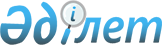 Об определении размера и порядка оказания жилищной помощи в Карасайском районе
					
			Утративший силу
			
			
		
					Решение Карасайского районного маслихата Алматинской области от 7 июня 2022 года № 21-4. Зарегистрировано в Министерстве юстиции Республики Казахстан 14 июня 2022 года № 28443. Утратило силу решением Карасайского районного маслихата Алматинской области от 8 апреля 2024 года № 18-7
      Сноска. Утратило силу решением Карасайского районного маслихата Алматинской области от 08.04.2024 № 18-7 (вводится в действие по истечении десяти календарных дней после дня его первого официального опубликования).
      В соответствии со статьей 97 Закона Республики Казахстан "О жилищных отношениях", постановлением Правительства Республики Казахстан от 30 декабря 2009 года № 2314 "Об утверждении Правил предоставления жилищной помощи", Карасайский районный маслихат РЕШИЛ:
      1. Определить размер и порядок оказания жилищной помощи в Карасайском районе согласно приложению к настоящему решению. 
      2. Настоящее решение вводится в действие по истечении десяти календарных дней после дня его первого официального опубликования.
      Сноска. Приложение в редакции решения Карасайского районного маслихата Алматинской области от 29.12.2023 № 14-5 (вводится в действие по истечении десяти календарных дней после дня его первого официального опубликования). Размер и порядок оказания жилищной помощи
      Настоящий порядок и размер оказания жилищной помощи (далее – Порядок) разработаны в соответствии с Законом Республики Казахстан "О жилищных отношениях" и Постановлением Правительства Республики Казахстан от 30 декабря 2009 года № 2314 "Об утверждении Правил предоставления жилищной помощи". Глава 1. Порядок оказания жилищной помощи
      1. Жилищная помощь предоставляется за счет средств местного бюджета малообеспеченным семьям (гражданам) постоянно зарегистрированным и проживающим в жилище, находящемся на территории Карасайского района, а также нанимателям (поднанимателям) жилища из государственного жилищного фонда и жилища, арендованного местным исполнительным органом в частном жилищном фонде, на оплату:
      расходов на управление объектом кондоминиума и содержание общего имущества объекта кондоминиума, в том числе капитальный ремонт общего имущества объекта кондоминиума;
      потребления коммунальных услуг и услуг связи в части увеличения абонентской платы за телефон, подключенный к сети телекоммуникаций; 
      расходов за пользование жилищем из государственного жилищного фонда и жилищем, арендованным местным исполнительным органом в частном жилищном фонде.
      Расходы малообеспеченных семей (граждан), принимаемые к исчислению жилищной помощи, определяются как сумма расходов по каждому из вышеуказанных направлений.
      Жилищная помощь определяется как разница между суммой оплаты расходов на управление объектом кондоминиума и содержание общего имущества объекта кондоминиума, в том числе капитальный ремонт общего имущества объекта кондоминиума, потребление коммунальных услуг и услуг связи в части увеличения абонентской платы за телефон, подключенный к сети телекоммуникаций, пользование жилищем из государственного жилищного фонда и жилищем, арендованным местным исполнительным органом в частном жилищном фонде, и предельно допустимым уровнем расходов малообеспеченных семей (граждан) на эти цели, установленным местными представительными органами, не более 10 процентов.
      2. Жилищная помощь оказывается по предъявленным поставщиками счетам о ежемесячных взносах на управление объектом кондоминиума и содержание общего имущества объекта кондоминиума, в том числе капитальный ремонт общего имущества объекта кондоминиума согласно смете расходов и счетам на оплату коммунальных услуг за счет бюджетных средств малообеспеченным семьям (гражданам).
      3. Назначение жилищной помощи осуществляется государственным учреждением "Карасайским районным отделом занятости и социальных программ" (далее – уполномоченный орган).
      4. Прием заявлений и выдача результатов оказания государственной услуги осуществляются через отдел Карасайского района филиала некоммерческого акционерного общества "Государственная корпорация "Правительство для граждан" по Алматинской области (далее – Государственная корпорация) и веб-портал "электронного правительства" www.egov.kz (далее – портал).
      4-1. Малообеспеченная семья (гражданин) (либо его представитель по нотариально заверенной доверенности) вправе обратиться в Государственную корпорацию или на портал за назначением жилищной помощи один раз в квартал.
      4-2. Срок рассмотрения документов и принятия решения о предоставлении жилищной помощи либо мотивированный ответ об отказе со дня принятия полного комплекта документов от Государственной корпорации либо через портал составляет восемь рабочих дней.
      5. Малообеспеченная семья (гражданин) либо его представитель по нотариально заверенной доверенности вправе обратиться в Государственную корпорацию или на веб-портал "Электронного правительства" за назначением жилищной помощи с предоставлением следующих документов:
      1) документа, удостоверяющего личность заявителя (оригинал представляется для идентификации личности);
      2) документа, подтверждающего доходы малообеспеченной семьи. Порядок исчисления совокупного дохода семьи (гражданина Республики Казахстан), претендующей на получение жилищной помощи, определяется уполномоченным органом в сфере жилищных отношений;
      3) справки о пенсионных отчислениях (за исключением сведений, получаемых из соответствующих государственных информационных систем);
      4) справки с места работы либо справки о регистрации в качестве безработного лица;
      5) сведений об алиментах на детей и других иждивенцев;
      6) банковского счета;
      7) счета о ежемесячных взносах на управление объектом кондоминиума и содержание общего имущества объекта кондоминиума, в том числе капитальный ремонт общего имущества объекта кондоминиума;
      8) счета на потребление коммунальных услуг;
      9) квитанции-счета за услуги телекоммуникаций или копии договора на оказание услуг связи;
      10) счета о расходах за пользование жилищем из государственного жилищного фонда и жилищем, арендованным местным исполнительным органом в частном жилищном фонде.
      Истребование документов, не предусмотренных настоящим пунктом, не допускается. Сведения о наличии или отсутствии жилища (по Республике Казахстан), принадлежащего им на праве собственности, услугодатель получает посредством информационных систем.
      5-1. При приеме документов через Государственную корпорацию выдается расписка о приеме соответствующих документов.
      5-2. В случае представления неполного пакета документов, предусмотренного пунктом 5 настоящего Порядка, работник Государственной корпорации выдает расписку об отказе в приеме документов.
      5-3. В случае обращения через портал, услугополучателю в "личный кабинет" направляются статус о принятии запроса на оказание государственной услуги, а также уведомление с указанием даты и времени получения результата государственной услуги.
      5-4. Государственная корпорация принимает заявление посредством информационной системы и направляет его в уполномоченный орган, осуществляющий назначение жилищной помощи.
      5-5. Уполномоченный орган отказывает в предоставлении жилищной помощи в порядке и сроки, установленные уполномоченным органом, осуществляющим руководство и межотраслевую координацию в сфере жилищных отношений и жилищно-коммунального хозяйства.
      5-6. Решение о назначении жилищной помощи либо мотивированный ответ об отказе в предоставлении услуги принимается уполномоченным органом, осуществляющим назначение жилищной помощи. Уведомление о назначении либо мотивированный ответ об отказе в назначении жилищной помощи направляется в Государственную корпорацию или "личный кабинет" в виде электронного документа.
      6. Совокупный доход малообеспеченной семьи (гражданина) исчисляется уполномоченным органом за квартал, предшествующий кварталу обращения за назначением жилищной помощи, в порядке, установленным действующим законодательством и жилищная помощь назначается с месяца подачи заявления на текущий квартал. Глава 2. Размер оказания жилищной помощи
      7. Доля предельно допустимых расходов в пределах установленных норм устанавливается в размере 10 (десять) процентов, от совокупного дохода малообеспеченной семьи (гражданина).
      8. Нормативы потребления коммунальных услуг, обеспечиваемых компенсационными мерами для потребителей, не имеющих приборов учета, устанавливаются в соответствии с действующим законодательством.
      Если нормативы и тарифы на расходы не определены в установленном законодательством порядке, возмещение затрат производится по фактическим расходам.
      9. Назначение жилищной помощи малообеспеченным семьям (гражданам) производится в соответствии c нижеследующими нормами потребления:
      1) нормы потребления газа для приготовления пищи при наличии газовой плиты и центрального горячего водоснабжения: семьям, проживающим в частном секторе, в многоквартирных жилых домах при использовании товарного газа для приготовления пищи – 10,0 кубических метров в месяц на одну семью, при наличии приборов учета по показаниям, но не выше действующих норм, семьям, проживающим в жилом доме с печным отоплением – 10 килограмм (1 маленький баллон) в месяц на одну семью;
      2) нормы потребление электроэнергии: на 1-го человека – 70 киловатт, на 2-х человек – 140 киловатт, на 3-х человек – 180 киловатт, на 4-х и более человек – 250 киловатт;
      3) нормы потребления газа для отопления: семьям, проживающим в частном секторе, в многоквартирных жилых домах при использовании товарного газа – при наличии приборов учета по показаниям, но не выше действующих норм 7,0 кубических метров на 1 кв.м.;
      4) нормы на водоснабжение – на каждого члена семьи, при наличии приборов учета по показаниям, но не выше действующих норм, установленных поставщиком услуги;
      5) нормы вывоз твердых бытовых отходов – по предъявленным поставщиками счетам;
      6) для потребителей твердого топлива: на жилые дома с печным отоплением – четыре тонны угля на отопительный сезон, благоустроенные квартиры, использующие электроэнергию для отопления, стоимость четырех тонн угля на отопительный сезон.
      При расчете стоимости твердого топлива учитывается средняя цена, сложившаяся за предыдущий квартал в регионе.
      Нормы расходов и их тарифы по водоснабжению, теплоснабжению, вывозу мусора, расходов на содержание жилья предоставляются поставщикам услуг. Глава 3. Финансирование и порядок выплаты жилищной помощи
      10. Выплата жилищной помощи осуществляется уполномоченным органом по заявлению получателя жилищной помощи через банки второго уровня, а также через организации, осуществляющие отдельные виды банковской деятельности путем перечисление начисленных сумм на лицевые счета получателя жилищной помощи. Выплата жилищной помощи будет производиться после 20 числа последнего месяца квартала.
					© 2012. РГП на ПХВ «Институт законодательства и правовой информации Республики Казахстан» Министерства юстиции Республики Казахстан
				
      Секретарь Карасайского районного маслихата

Б. Айнабеков
Приложение к решению Карасайского районного маслихата от 7 июня 2022 года № 21-4